Examen des données d’entréeRevuepériodiquedesprescriptions, pertinencesdesprocéduresetexigencesconcernantleséchantillonsDans le cadre de la revue du processus pré-analytique1/Les actions planifiées lors de la précédente RDD ont été mises en place. : A/ Lelaboratoirea mis àladisposition desprescripteurs unmodèlestandard defeuilles de prescription et ce depuis Aout2016. Malheureusement, les prescripteurs n’ont pas adopté notre exemplaire. Néanmoins, nous avons constaté que de nombreux médecins ont adopté des modèles pré imprimés, ceci a eu un bon effet sur notre accueil et la situation s’en est trouvée amélioré (moins de non conformités à ce niveau).B/ L’acquisition du dispositifpermettantde visualiserlesvaisseauxsanguins a permis de régler la problématique des situations quiposentproblèmelors des prélèvements sanguins (patientsdifficiles à piquer:enfants, patientsobeses …)C/ La version électronique du manuel de prélèvement s’est améliorée grace à notre fournisseur de cette prestation (Viskali France). Les adaptations à notre environmentréglementaire (nomenclature…) se fait au fur à mesure. Il est à noter que cette version bénefiecera d’une large diffusion via l’application Android et IOS de notre site. Cette application est en cours de préparation.2/ Le passage en revue des non conformités, lors des réunions qualité, nous a permis de constater la persistance des non conformités au niveau des prélèvements reçusdes centres de dialyse.nous avions décidé de :La mise a disposition des centres de dialyses d’un tableau recapulatif des analyses pour chaque type de tube.Mise à disposition de ces centres de   boites unitairesAffichage au niveau des centres de dialyse de tableaux récapitulant l’ordre des tubes et les examens à effectuer au niveau de chaque tube.Les résultats de ces actions ont été soldés par une diminution nette des non-conformités observéeaprès la mise en application de ces actions.3/ Suite à l’audit technique du mois d’Aout, une analyse de risques en hémostase a abouti à :Changement de l’emplacement de la zone de stockage des tubes de prélèvement : déplacement de ces tubes de la salle technique, vers un emplacement bénéficiant d’un système de climatisation dédiée avec sonde pour suivie de température. Les conditions de remplissage des tubes de prélèvement en hémostase sont formalisées.4/ Acquisition d’un automate (GeneXpert) pour la réalisation d’examens en Biologie Moléculaire. :Cet équipement permettra d’élargir notre gamme d’examens et répondra à une demande croissante de ces examens de la part de nos prescripteurs. Une information concernant les conditions preanalytiques et les différentes modalités de la réalisation de ces examens sera mise en place dans une nouvelle version du manuel prélèvement.5/ Améliorations au niveau de l’accueil des patients :-mise en place d’un nouvel écran plus large et amélioration de l’affichage des numéros d’appel.- intégration automatique de l’heure d’arrivée et du numéro d’accueil au niveau des dossiers patients. Ceci améliorera la traçabilité générale et facilite la tâche du personnel d’accueil.ActionsàmettreenplacePoursuivre l’amélioration de la version électronique du manuel de prélèvement.Mise à jour du manuel de prélèvement.Evaluation des retours d’information de la part des utilisateursEnquête de satisfaction patientLe sondage pour l’enquête de satisfaction pour cette année est fait sur 200 patients au lieu de 100 patients l’année 2016Le questionnaire a été revu pour  y ajouter  une rubrique concernant la facilité d’utilisation de serveur de résultatsRésultat de l’Enquête de satisfaction  patient par item2016Résultat de l’Enquête de satisfaction patient par item2017  Enquête de satisfaction patient : Comparaison2016 et 2017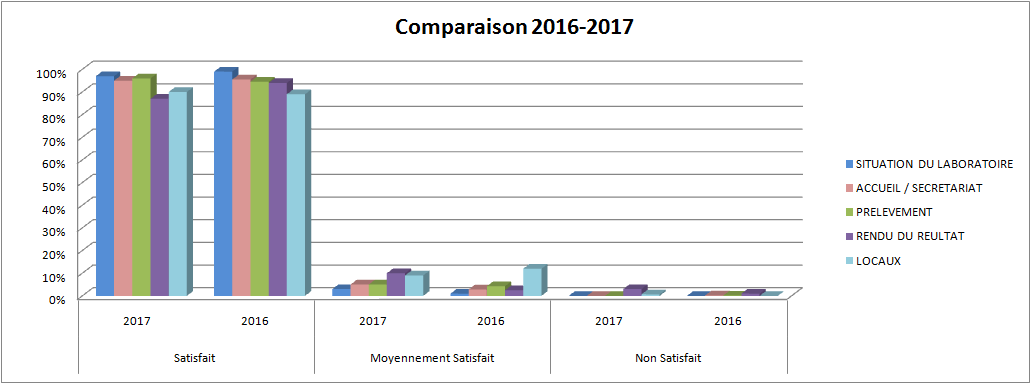 Le  taux de satisfaction est maintenu il est de 94%   et l’objectif  qui est de 85% est  atteint  L’exploitation  des résultats de l’enquête montre  que :Pour  le rendu  des résultats   : l’utilisation de serveur de résultat pose problème  Le confort salle d’attente :Actionsàmettreenplace                             - Edition facture détaillée à améliorer pour gain de temps pour les secrétaires                             -application pour accès au site web labo et serveur de résultats au niveau des SmartphonesEnquête de  satisfaction prescripteurTaux de satisfaction prescripteur  par item 2016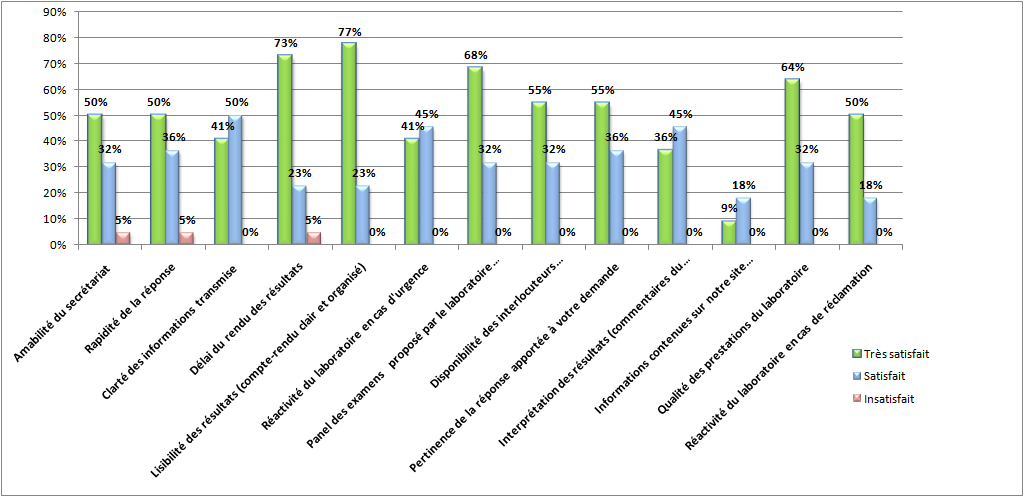 Taux de satisfaction prescripteur  par item 2017 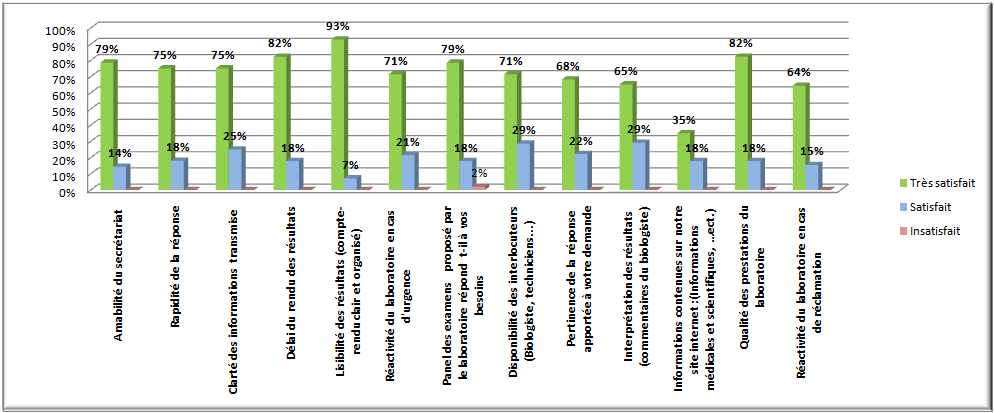 Comparaison2016 et 2017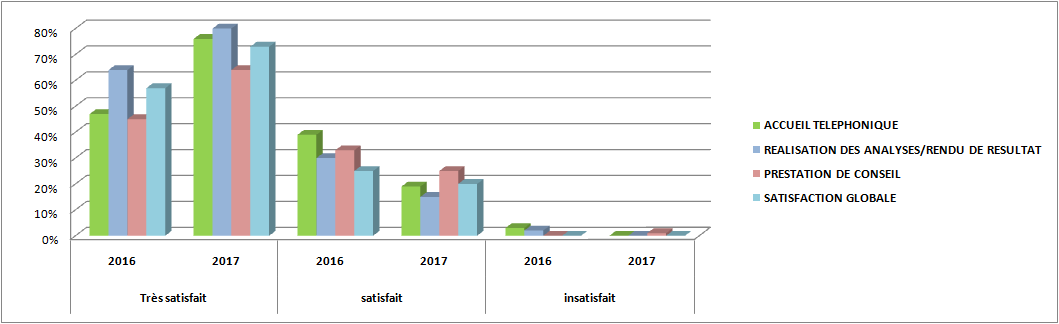  Une nette  amélioration est observée  par rapport à l’année dernière, l’objectif  visé  de 85% (très satisfait et satisfait) est  atteint,   il est de 97%Le taux de satisfaction prescripteur : très satisfait est de 71% L’exploitation des résultats de cette enquêté  montre que :-l’utilisation du site  web  du laboratoire par les médecins est à  promouvoir-Panel des examens est  à élargir (Analyse  des ordonnances des médecins non satisfait)L’objectif passe de 85%   à  90% avec un taux de satisfaction prescripteur (tres satisfait) de 75 %Actions à  mettre en place                             - Edition facture détaillée à améliorer pour gain de temps pour les secrétaires                             -application pour accès au site web labo et serveur de résultats au niveau des SmartphonesSyntheses des ReclamationsActions à mettre en placeSuggestions du personnelBilandesSuggestionsdupersonnel2017Audits internesLe planning des audits a été conçu de façon à couvrir l’ensemble des processus selon un calendrier déterminéA fin de qualifier des auditeurs internes, Une formation est  réalisé par un auditeur qualifié  (société  CQS), au mois de janvier, au profit de trois techniciens, et une évaluation de cette formation est faite  le mois de septembre  par la même société.Pour respecter le planning des audits interne, le laboratoire a fait appel à un  audit technique  pour réaliser  l’audit technique planifié au mois d’Aout  2017L’audit de management a été réalisé au mois de septembre par l’auditrice qualifie ayant réalisé l’évaluation de la formation des auditeurs internes.Actions à mettre en placeRevue par des organismes externesCette année l’audit réalisé par SEMAC le mois de janvier 2017 est le premier audit de surveillance Lesrésultats:8 écarts non critiques (remarques)Exigencesrelatives aumanagementExigencestechniquesSynthèse des auditeurs :Points sensibles :Gestion des risquesA/Processusayant un impactsurlesrésultatsdesanalyses:L’analyse de risque réalisé l’année dernière et qui est répertoriée au niveau d’un enregistrement                   (PSP3-ENR-009Analyse de risques) est revue  à fin de : -Vérifier le maintien de la maîtrise constatée - Réévaluer la cotation après la mesure de l’efficacité des moyens / actions mis en œuvre proposésSur  les 37 risques  abordés :32 sont totalement maîtrisés (au lieu de 29 l’année dernière) et ne nécessitent pas d’action particulière4 (au lieu de 5 l’année dernière) sont partiellement maîtrisés et requièrent  d’autres actions  à mettre en place et /ou  une surveillance.1  est  mal maîtrisés et implique la mise en place rapide d’actions et / ou de moyensTrois risques  sont apparus et des actions  sont prévues:Risque de coupure  du courant électriqueContamination techniques à risques : biologie moléculaireRisque de rendu de résultat erroné en période de gardeB/ Processus hygiène et sécuritéLes actions préventives  ont été proposées après la revue de l’analyse  des risques :Actions à mettre en place:a/  Etablir une instruction décontamination /élimination déchets  en Biologie moléculaireb/ Installation énergie solairec/ Scan CIN et extraction automatique des donnéesd/Grille d’habilitation technicien de gardee/ Instruction libération des résultats période de gardef/ Instruction aide à la validation analytiqueUtilisation d’indicateurs qualitéProcessusPré-analytique:Indicateursqualité:délaid'attenteFait Amélioration  de système pointage /ajout d’un écran pour  la visualisation des numero d’appelAFaire Edition facture détaillée à améliorer pour gain de temps pour les secrétairesIndicateurs qualité : Taux de non conformités échantillons 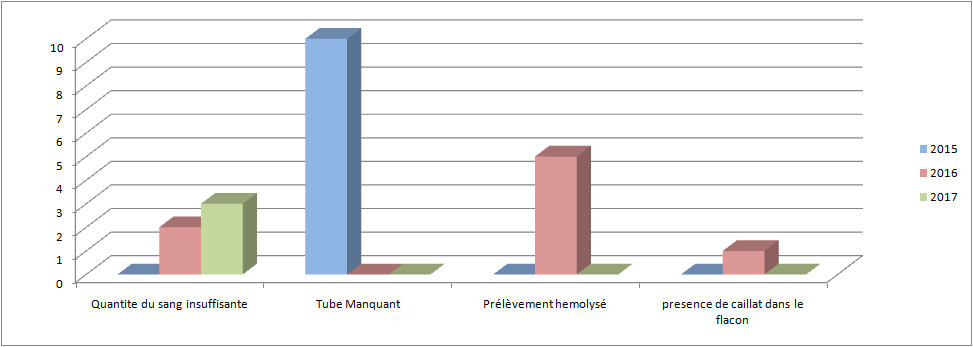 Actions à mettre en place:Processus analytique :Indicateurs qualité : Conformité des EEQ BiochimieIndicateurs qualité : Conformité des EEQ HématologieProcessus Post analytique :Indicateur qualité: Délai rendu des résultatsA/ RésultatsurgentsL’objectifdulaboratoirepourledélai derendurésultatsurgentsestde2 h.Le paramètre,Troponine,estpris commeexemple :délaioscillantentre :minimum:55mn etmaximum:2h05mnB/ Résultats hors urgenceProcessus prestation de conseil :Indicateurs qualité : Visiteurs Site web laboratoireLe mois d’octobre  on observe une  augmentation nette de nombre de visiteurs de site, cette augmentation est maintenu le mois de novembre mais  à un taux moindre (2403 visiteurs  de plus au lieu de 2606 par rapport au mois d’Aout) L’analyse fine de données de site web montre :La version arabophone à passer d’un taux de visiteurs de 1%  l’année 2016  à 20%  au mois   de novembre 2017Le système d’exploitation  de site  par les visiteurs c’est système androïde (tablettes) La marge d’âge des visiteurs : les personnes qui visitent le plus le site sont d’une tranche d’âge entre 25 et 45 ans Les pages les plus visitées sont : Indicateurs qualité: Taux de satisfaction prescripteurs et patients relatifs à la prestation de conseilA/Taux de satisfaction prescripteurs relatifs à la  prestation de conseil  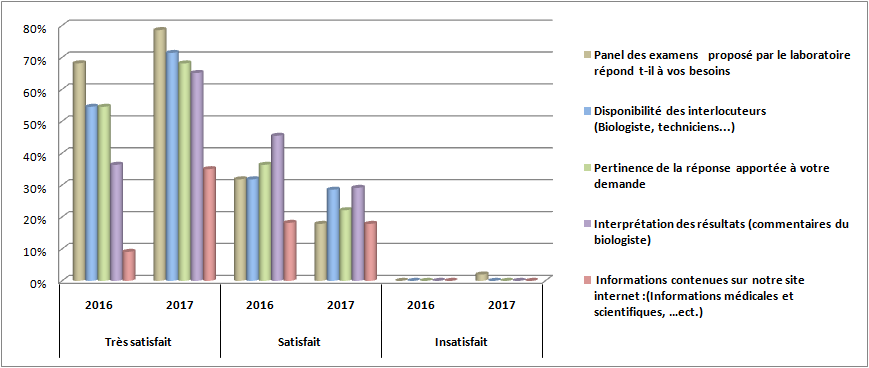  Suite aux actions mises en place après la dernière  RDD, une amélioration est constaté  au niveau de l’avis des précepteurs concernant l’interprétation des résultats (commentaires du biologiste )et  information contenues sur le site web du laboratoire Toutefois les scors obtenus pour ces 2 items  restent  en dessous des  objectifs du laboratoire d’oùLa mise en place des actions suivante :-Avancer dans la programmation au niveau du SIL des commentaires et interprétations-B/ Taux de satisfaction patients relatifs à la prestation de conseil Ce taux est de 90%, même résultat est  obtenu l’année dernière L’objectif  l’indicateur  taux de satisfaction patient et prescripteurs relatifs à la prestation de conseil passe  de 70% à 75 %C/ Nombre  de diffusion au niveau  espace pro du site     1 seule diffusion sous le thème de l’hyperthyroïdie gestationnel : Cette diffusion est faite suite à une  prestation de conseil : demandé par le médecin d’une  patiente enceinte avec  valeur de TSH basse  L’objectif visé est de  3 diffusions par an Actions à mettre en place:Envois par email   aux prescripteurs (selon la spécialité)   les informations  des actualités clinico-biologiques   Diffusion des informations et des mises au point sur des sujets d’intérêt médicale et biologiqueProcessus Hygiène et SécuritéIndicateurs qualité : Nombre des non conformités liées à l’hygiène et Sécurité       Les non conformités relevées pour ce processus concernent : L’hygiène : Entretien des postesLa sécurité : Remplacement de Container  destiné aux déchets DASRI  salle  de prélèvement                          Les gants non disponibles dans la salle de prélèvement gynécoProcessus Gestion documentaire :Indicateurs qualité : Taux de non conformité documentaire Les résultats des audits sont: 1écart non critique (remarque)  relevé au cours de l’audit de surveillance SEMAC Ecart : pas de dispositions d’analyse d’impacts potentiels dus aux évolutions des textes et normes.Cet écart est soldéProcessus Ressources humainesIndicateurs qualité: Taux de réalisation du plan de formationA/Adéquation :formationRéalisées/formationPlanifiées 11 formationsontétéprogramméespour l’année 2017, elles sont toutes réalisées.Les deux formations reprogrammées pour 2017 concernant l’utilisation des outils informatique et maintenances informatiques   ont été réalisées ETIA CONSULTING ?B/Taux de formations efficacesPour suivrel’efficacitédesformations,desévaluationsà froidsefont3 à 5 moisaprèslaformation.L’indicateur(nombre deformationefficacesà l’évaluation/nombretotal deformation)est àmesurerenfin del’évaluationdetouteslesformationsfaites.L’année 2016 toutes les formations réalisés ce sont révélées utiles, efficaces et  ont permis d’améliorer les pratiques du personnel.Les formations réalisées cette année :ont servi d’initiation pour les derniers recrutés et un moyen de permettre un maintien des compétences pour les anciens (Formation sur Automate Architect en biochimie)ont permis de former des auditeurs internesOnt permis de former  des techniciens, sur le plan théorique et pratique, ceci  à fin de pouvoir réaliser ) au laboratoire  certain examens de biologie moléculaire(PCR)Ont permis de former des techniciens à la validation de méthode en hémostase (notion théorique  mais aussi pratique sur l’automate STA CAMPACT MAX) ont permis d’améliorer la technique de communication (secrétaires et préleveurs) Il  reste  à évaluer l’efficacité de trois  formations effectuées au 4 éme trimestre  de cette annéeActionà mettre en place:mesure de l’indicateurnombredeformationefficaces / nombretotaldesformations.Etablissementdeplan deformation del’année 2018Processus Achats et approvisionnement:Indicateurs qualité : Taux de non conformités Achats réactifs, consommablesActionàmettre en place:Processus gestion du matérielIndicateurs qualité : Taux de disponibilité de matérielAction à mettre en placeProcessus Amélioration :Indicateurs qualité: Taux de réalisation des actions d’am éliorationProcessus Direction et ManagementDeuxindicateurspourceprocessus:Taux de satisfactiondesutilisateursLes résultatsdecetindicateurayantdéjàététraitésauniveau du paragraphe 1.2Taux de réalisation des objectifsRésultats de la participation à des programmes de comparaison inter laboratoiresLe laboratoireestabonnéauprogrammeEQAS de Bioradpourl’évaluationexterne de laqualité.Les contrôlesexternessonttraitésauniveaudesautomatesetdeleursbackupRésultats enBiochimie :Lecycle 15:  Ila débutéenjuillet2016 etfinalisélemois juin 2017.Lecycle 16:   Iladébutéle moisjuillet2017 et prendra fin juin 2018Lerapportdefinducycle15montreunebonnecorrélationentrerésultatsdulaboratoireetceuxdesgroupesdepairsLes résultats des échantillons des mois juillet, Aout, Septembre, octobre et novembre sont conformesAu  mois  de  Mai 2017   le contrôle externe   est entamé sur le 2 éme automate Architect  que  le laboratoire vient d’acquérir.Lesuividela justesse, destendances,delaconformitédesCVetdelacomparaisondes résultatsdescontrôlesdesautomatesetdeleursbackupsefaitmensuellement,àlaréceptiondesrapportsdesrésultatsde contrôleexternalisé.Résultats en Hématologie :Lecycle 11:  Ila débutéle 14avril2016etfinalisélemoisfévrier 2017Le rapportdefinde cycle10montreunebonnecorrélationentre résultats dulaboratoireetceuxdes groupesdepairs.Lecycle 12 a débutémoisavril2017 tousleséchantillonstraitésjusqu’aumoisdenovembresontconformes pour l’automate XT 4000i. Alors que pour L’automate XS 500i  deux  échantillons (13/07/2017 et 25/10/2017) ont un Z-score > 2 pour le paramètre HBG mais sans impact sur patients.Actionsà mettre enplacePerformance des fournisseursL’évaluation des fournisseurs est réalisée.Globalement, les fournisseurs ont donnés satisfaction, cependant  nous avons relevé des constats d’amélioration pour sous traitance critique : laboratoire BiomnisSous traitant critiqueOn note aussi ajout de nouveaux fournisseurs et prestataires de service (Fournisseurs : Test réactif-Agadis-Equipement médical biologique. Sigma Secure) (Prestataire de service : EITIA Consulting. Sigma Secure)Certains fournisseurs sont écartés soit par non disponibilité des besoins du laboratoire (pharmashop tubes BD) soit par application critère de choix (Komib service remplacé par Sigma secure)Suite a l’augmentation de la demande des examens de la biologie moléculaire, le laboratoire procède a l’acquisition d’un  nouveau automate ce qui engendre ajout d’un nouveau fournisseur(Mabiotech) qui répond au besoin du laboratoire).Actionsà mettre enplaceRevue de la liste des fournisseurs critiques.Prendre contact avec les fournisseurs et prestataires qui présentent une satisfaction moyenne pour  adopter, les améliorations proposées.Suivre les non conformités pour le laboratoire biomnis.Revoir contrat avec certain prestataire de service (hygieno agadir)Identification et contrôle des non-conformitésNCPréAnalytiqueComparaison NC Prélèvements Extérieurs (2016/2017)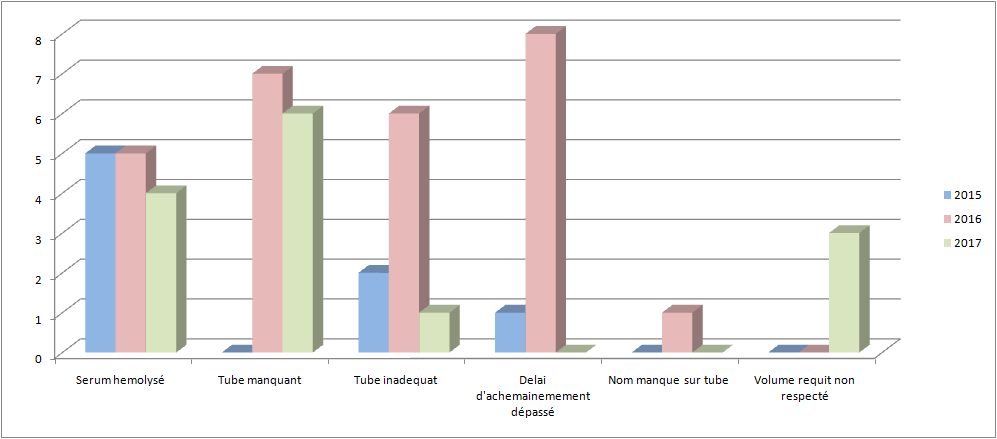 NC PréAnalytiqueComparaison Non conformitésenregistrementsde dossiers2016/2017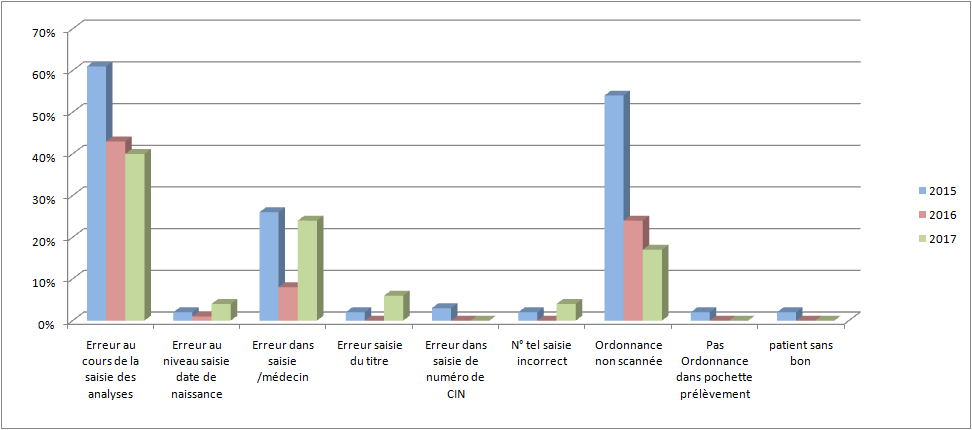 Résultatsde l’améliorationcontinue,ycomprisl’étatactueldesactionscorrectiveset desactionspréventivesSatisfait %Satisfait %Moyennement Satisfait %Moyennement Satisfait %Non Satisfait %Non Satisfait %201620172016201720162017Laboratoire facile à trouverLaboratoire facile à trouverLaboratoire facile à trouverLaboratoire facile à trouver100970300Plage Horaire d'ouverture du laboratoirePlage Horaire d'ouverture du laboratoirePlage Horaire d'ouverture du laboratoirePlage Horaire d'ouverture du laboratoire9897230099971300Accueil au laboratoireAccueil au laboratoireAccueil au laboratoireAccueil au laboratoire99972300Accueil téléphoniqueAccueil téléphoniqueAccueil téléphoniqueAccueil téléphonique92973300Délais d'attente à l'accueilDélais d'attente à l'accueilDélais d'attente à l'accueilDélais d'attente à l'accueil92923800information fournies au patientinformation fournies au patientinformation fournies au patientinformation fournies au patient95925800Prise en charge administrativePrise en charge administrativePrise en charge administrativePrise en charge administrative96963400Respect de la confidentialitéRespect de la confidentialitéRespect de la confidentialitéRespect de la confidentialité9997131096953500Délais d'attente pour le prélèvementDélais d'attente pour le prélèvementDélais d'attente pour le prélèvementDélais d'attente pour le prélèvement93927800Qualité du prélèvement au laboratoireQualité du prélèvement au laboratoireQualité du prélèvement au laboratoireQualité du prélèvement au laboratoire99970300Convivialité des préleveursConvivialité des préleveursConvivialité des préleveursConvivialité des préleveurs9640Respect des règles d'hygièneRespect des règles d'hygièneRespect des règles d'hygièneRespect des règles d'hygiène9596540096954500Respect du délai de rendu des résultatsRespect du délai de rendu des résultatsRespect du délai de rendu des résultatsRespect du délai de rendu des résultats96974300Compréhension du compte rendu d'analysesCompréhension du compte rendu d'analysesCompréhension du compte rendu d'analysesCompréhension du compte rendu d'analyses96973211Clarté des réponses et des commentaires du biologisteClarté des réponses et des commentaires du biologisteClarté des réponses et des commentaires du biologisteClarté des réponses et des commentaires du biologiste90902911facilité d'utilisation du serveur des résultatsfacilité d'utilisation du serveur des résultatsfacilité d'utilisation du serveur des résultatsfacilité d'utilisation du serveur des résultats67258948731013Confort salle d'attenteConfort salle d'attenteConfort salle d'attenteConfort salle d'attente8185191302Propreté des locauxPropreté des locauxPropreté des locauxPropreté des locaux96954500899011901Impression GENERALEImpression GENERALEImpression GENERALEImpression GENERALE99980200Très satisfaitTrès satisfaitsatisfaitsatisfaitinsatisfaitinsatisfait201720162017201620172016Amabilité du secrétariat 79%50%14%32%0%5%Rapidité de la réponse75%50%18%36%0%5%Clarté des informations transmise 75%41%25%50%0%0%Délai du rendu des résultats82%73%18%23%0%5%Lisibilité des résultats (compte-rendu clair et organisé)93%77%7%23%0%0%Réactivité du laboratoire en cas d'urgence71%41%21%45%0%0%Panel des examens   proposé par le laboratoire répond  t-il à vos besoins79%68%18%32%2%0%Disponibilité des interlocuteurs (Biologiste, techniciens...)71%55%29%32%0%0%Pertinence de la réponse  apportée à votre demande68%55%22%36%0%0%Interprétation des résultats (commentaires du biologiste)65%36%29%45%0%0% Informations contenues sur notre site internet :(Informations médicales et scientifiques, …ect.)35%9%18%18%0%0%Qualité des prestations du laboratoire82%64%18%32%0%0%Réactivité du laboratoire en cas de réclamation64%50%15%18%0%0%SuggestionPertinenceLors de la saisie des analyses par les secrétaires, compter le nombre d'examens saisies et voir si ca correspond au nombre d'examens sur l'ordonnanceAffichage au niveau des centres de dialyse  de tableau  avec ordre des tubes et examens effectuées au niveau de chaque tube.1Gestion documentaireGestion documentaireAmélioration continueAmélioration continue12AnalytiquePos-Analytique Pos-Analytique Achats et approvisionnementAchats et approvisionnementGestion du PersonnelGestion du Personnel Non critique Non critique CritiqueModalités decalculdel'indicateurModalités decalculdel'indicateurModalités decalculdel'indicateurModalités decalculdel'indicateurModalités decalculdel'indicateur(A/B)*100(A/B)*100(A/B)*100(A/B)*100(A/B)*100(A/B)*100(A/B)*100FréquencedesmesuresFréquencedesmesuresFréquencedesmesuresFréquencedesmesuresFréquencedesmesuresMensuelleMensuelleMensuelleMensuelleMensuelleMensuelleMensuelleResponsabledelamesureResponsabledelamesureResponsabledelamesureResponsabledelamesureResponsabledelamesurePilote pré analytiquePilote pré analytiquePilote pré analytiquePilote pré analytiquePilote pré analytiquePilote pré analytiquePilote pré analytiqueMesureAMesureAMesureAMesureAMesureANombrepatients délai d'attente<15 mnNombrepatients délai d'attente<15 mnNombrepatients délai d'attente<15 mnNombrepatients délai d'attente<15 mnNombrepatients délai d'attente<15 mnNombrepatients délai d'attente<15 mnNombrepatients délai d'attente<15 mnMesureBMesureBMesureBMesureBMesureBNombretotaldespatients(heuredepointe)Nombretotaldespatients(heuredepointe)Nombretotaldespatients(heuredepointe)Nombretotaldespatients(heuredepointe)Nombretotaldespatients(heuredepointe)Nombretotaldespatients(heuredepointe)Nombretotaldespatients(heuredepointe)Périodes deMesuresAnnée2017Année2017Année2017Année2017Année2017Année2017Année2017Année2017Année2017Année2017Année2017Périodes deMesuresjanfévriermarsavrilmaijuinjuilletaoutseptoctnovMesureA120120120120120120120120120120120MesureB120120120120120120120120120120120Mesuredel'indicateur100%100%100%100%100%100%100%100%100%100%100%Objectif Visé95%95%95%95%95%95%95%95%95%95%95%RésultatObjectif AtteintObjectif AtteintObjectif AtteintObjectif AtteintObjectif AtteintObjectif AtteintObjectif AtteintObjectif AtteintObjectif AtteintObjectif AtteintObjectif AtteintOModalités decalculdel'indicateurModalités decalculdel'indicateurModalités decalculdel'indicateurModalités decalculdel'indicateurModalités decalculdel'indicateurModalités decalculdel'indicateur(A/B)*100(A/B)*100(A/B)*100(A/B)*100(A/B)*100(A/B)*100(A/B)*100FréquencedesmesuresFréquencedesmesuresFréquencedesmesuresFréquencedesmesuresFréquencedesmesuresFréquencedesmesuresMensuelleMensuelleMensuelleMensuelleMensuelleMensuelleMensuelleResponsabledelamesureResponsabledelamesureResponsabledelamesureResponsabledelamesureResponsabledelamesureResponsabledelamesureRQRQRQRQRQRQRQMesureAMesureAMesureAMesureAMesureAMesureANb NCéchantillonsprélèveslaboNb NCéchantillonsprélèveslaboNb NCéchantillonsprélèveslaboNb NCéchantillonsprélèveslaboNb NCéchantillonsprélèveslaboNb NCéchantillonsprélèveslaboNb NCéchantillonsprélèveslaboMesureBMesureBMesureBMesureBMesureBMesureBNb total échantillonsNb total échantillonsNb total échantillonsNb total échantillonsNb total échantillonsNb total échantillonsNb total échantillonsPériodes deMesuresPériodes deMesuresAnnée2017Année2017Année2017Année2017Année2017Année2017Année2017Année2017Année2017Année2017Année2017Année2017Périodes deMesuresPériodes deMesuresJanvierFévrierMarsAvrilMaiMaiJuinJuilletAoûtSeptembreOctobreNovembreMesureAMesureA010000000002Mesure BMesure B297128233313297136453645199733782693262130182746Mesuredel'indicateurMesuredel'indicateur0%0%0%0%0%0%0%0%0%0%0%0%Objectif ViséObjectif Visé3%3%3%3%3%3%3%3%3%3%3%3%RésultatRésultatObjectif AtteintObjectif AtteintObjectif AtteintObjectif AtteintObjectif AtteintObjectif AtteintObjectif AtteintObjectif AtteintObjectif AtteintObjectif AtteintObjectif AtteintObjectif AtteintModalités decalculdel'indicateurModalités decalculdel'indicateurModalités decalculdel'indicateurModalités decalculdel'indicateurModalités decalculdel'indicateur(A/B)*100(A/B)*100(A/B)*100(A/B)*100(A/B)*100(A/B)*100(A/B)*100(A/B)*100(A/B)*100(A/B)*100(A/B)*100FréquencedesmesuresFréquencedesmesuresFréquencedesmesuresFréquencedesmesuresFréquencedesmesuresMensuelleMensuelleMensuelleMensuelleMensuelleMensuelleMensuelleMensuelleMensuelleMensuelleMensuelleResponsabledelamesureResponsabledelamesureResponsabledelamesureResponsabledelamesureResponsabledelamesureTechnicienréférentbiochimieTechnicienréférentbiochimieTechnicienréférentbiochimieTechnicienréférentbiochimieTechnicienréférentbiochimieTechnicienréférentbiochimieTechnicienréférentbiochimieTechnicienréférentbiochimieTechnicienréférentbiochimieTechnicienréférentbiochimieTechnicienréférentbiochimieMesureAMesureAMesureAMesureAMesureANombredeparamètresconformesscore< 2Nombredeparamètresconformesscore< 2Nombredeparamètresconformesscore< 2Nombredeparamètresconformesscore< 2Nombredeparamètresconformesscore< 2Nombredeparamètresconformesscore< 2Nombredeparamètresconformesscore< 2Nombredeparamètresconformesscore< 2Nombredeparamètresconformesscore< 2Nombredeparamètresconformesscore< 2Nombredeparamètresconformesscore< 2MesureBMesureBMesureBMesureBMesureBNombretotal deparamètrescontrôlésNombretotal deparamètrescontrôlésNombretotal deparamètrescontrôlésNombretotal deparamètrescontrôlésNombretotal deparamètrescontrôlésNombretotal deparamètrescontrôlésNombretotal deparamètrescontrôlésNombretotal deparamètrescontrôlésNombretotal deparamètrescontrôlésNombretotal deparamètrescontrôlésNombretotal deparamètrescontrôlésPériodes deMesuresAnnée 2016Année 2016Année 2016Année 2016Année 2017Année 2017Année 2017Année 2017Année 2017Année 2017Année 2017Année 2017Année 2017Année 2017Périodes deMesuresSeptOctNovDécJanFévMarsAvrilMaiJuinJuilletAoutSepOctMesureA3938404039404040404546474948MesureB3940404040404040404648484949Mesuredel'indicateur100%95%100%100%98%100%100%100%100%98%96%98%100%98%Objectif Visé90%94%94%94%94%94%94%94%94%94%94%94%94%94%RésultatObjectif AtteintObjectif AtteintObjectif AtteintObjectif AtteintObjectif AtteintObjectif AtteintObjectif AtteintObjectif AtteintObjectif AtteintObjectif AtteintObjectif AtteintObjectif AtteintObjectif AtteintObjectif AtteintModalitésde calculdel'indicateurModalitésde calculdel'indicateurModalitésde calculdel'indicateurModalitésde calculdel'indicateurModalitésde calculdel'indicateurModalitésde calculdel'indicateurModalitésde calculdel'indicateur(A/B)*100(A/B)*100(A/B)*100(A/B)*100(A/B)*100(A/B)*100(A/B)*100(A/B)*100(A/B)*100(A/B)*100FréquencedesmesuresFréquencedesmesuresFréquencedesmesuresFréquencedesmesuresFréquencedesmesuresFréquencedesmesuresFréquencedesmesuresMensuelleMensuelleMensuelleMensuelleMensuelleMensuelleMensuelleMensuelleMensuelleMensuelleResponsable dela mesureResponsable dela mesureResponsable dela mesureResponsable dela mesureResponsable dela mesureResponsable dela mesureResponsable dela mesureTechnicienréfèrenthématologieTechnicienréfèrenthématologieTechnicienréfèrenthématologieTechnicienréfèrenthématologieTechnicienréfèrenthématologieTechnicienréfèrenthématologieTechnicienréfèrenthématologieTechnicienréfèrenthématologieTechnicienréfèrenthématologieTechnicienréfèrenthématologieMesure AMesure AMesure AMesure AMesure AMesure AMesure ANombre de résultatsconformesscore <2)Nombre de résultatsconformesscore <2)Nombre de résultatsconformesscore <2)Nombre de résultatsconformesscore <2)Nombre de résultatsconformesscore <2)Nombre de résultatsconformesscore <2)Nombre de résultatsconformesscore <2)Nombre de résultatsconformesscore <2)Nombre de résultatsconformesscore <2)Nombre de résultatsconformesscore <2)Mesure BMesure BMesure BMesure BMesure BMesure BMesure BNombretotaldesrésultatsNombretotaldesrésultatsNombretotaldesrésultatsNombretotaldesrésultatsNombretotaldesrésultatsNombretotaldesrésultatsNombretotaldesrésultatsNombretotaldesrésultatsNombretotaldesrésultatsNombretotaldesrésultatsPériodesdeMesuresPériodesdeMesuresPériodesdeMesuresAnnée 2016Année 2016Année 2016Année 2017Année 2017Année 2017Année 2017Année 2017Année 2017Année 2017Année 2017Année 2017Année 2017Année 2017Année 2017PériodesdeMesuresPériodesdeMesuresPériodesdeMesuresOctNovDécJanJanFévMarAvrilMaiJuinJuillAoûtSepOctOctMesure AMesure A44444419NA444422NA4422NA4322NA4343Mesure BMesure B44444422NA444422NA4422NA4422NA4444Mesuredel'indicateurMesuredel'indicateur100%100%100%86%100%100%100%100%100%98%100%98%98%ObjectifViséObjectifVisé94%94%94%94%94%94%94%94%94%9494%94%94%94%94%94%94%résultatrésultatObjectif AtteintObjectif AtteintObjectif AtteintPeut-on faire mieuxObjectif AtteintObjectif AtteintObjectif AtteintObjectif AtteintObjectif AtteintObjectif AtteintObjectif AtteintObjectif AtteintObjectif AtteintModalitésde calculde l'indicateurModalitésde calculde l'indicateurModalitésde calculde l'indicateurModalitésde calculde l'indicateur(A/B)*100(A/B)*100(A/B)*100(A/B)*100(A/B)*100(A/B)*100(A/B)*100(A/B)*100(A/B)*100FréquencedesmesuresFréquencedesmesuresFréquencedesmesuresFréquencedesmesuresMensuelleMensuelleMensuelleMensuelleMensuelleMensuelleMensuelleMensuelleMensuelleResponsablede lamesureResponsablede lamesureResponsablede lamesureResponsablede lamesureRQRQRQRQRQRQRQRQRQMesure AMesure AMesure AMesure ANombrede dossiersavec Troponinehors délai(>2h)Nombrede dossiersavec Troponinehors délai(>2h)Nombrede dossiersavec Troponinehors délai(>2h)Nombrede dossiersavec Troponinehors délai(>2h)Nombrede dossiersavec Troponinehors délai(>2h)Nombrede dossiersavec Troponinehors délai(>2h)Nombrede dossiersavec Troponinehors délai(>2h)Nombrede dossiersavec Troponinehors délai(>2h)Nombrede dossiersavec Troponinehors délai(>2h)Mesure BMesure BMesure BMesure BNombre total dedossiers avec TroponineNombre total dedossiers avec TroponineNombre total dedossiers avec TroponineNombre total dedossiers avec TroponineNombre total dedossiers avec TroponineNombre total dedossiers avec TroponineNombre total dedossiers avec TroponineNombre total dedossiers avec TroponineNombre total dedossiers avec TroponinePériodesde Mesuresannée2017année2017année2017année2017année2017année2017année2017année2017année2017année2017année2017année2017Périodesde MesuresJanvierFévrierMarsMarsAvrilMaiJuinJuilletAout    SeptOctNovMesure A001110000000Mesure B355037372731293628374431Mesuredel'indicateur0%0%3%3%4%0%0%0%0%0%0%0%ObjectifVisé8%8%8%8%8%8%8%8%8%8%8%8%résultatObjectif AtteintObjectif AtteintObjectif AtteintObjectif AtteintObjectif AtteintObjectif AtteintObjectif AtteintObjectif AtteintObjectif AtteintObjectif AtteintObjectif AtteintObjectif AtteintModalitésde calculde l'indicateurModalitésde calculde l'indicateurModalitésde calculde l'indicateurModalitésde calculde l'indicateur(A/B)*100(A/B)*100(A/B)*100(A/B)*100(A/B)*100(A/B)*100(A/B)*100(A/B)*100(A/B)*100FréquencedesmesuresFréquencedesmesuresFréquencedesmesuresFréquencedesmesuresMensuelleMensuelleMensuelleMensuelleMensuelleMensuelleMensuelleMensuelleMensuelleResponsablede lamesureResponsablede lamesureResponsablede lamesureResponsablede lamesureRQRQRQRQRQRQRQRQRQMesure AMesure AMesure AMesure ANombrededossiers horsdélaiNombrededossiers horsdélaiNombrededossiers horsdélaiNombrededossiers horsdélaiNombrededossiers horsdélaiNombrededossiers horsdélaiNombrededossiers horsdélaiNombrededossiers horsdélaiNombrededossiers horsdélaiMesure BMesure BMesure BMesure BNombretotalde dossiersNombretotalde dossiersNombretotalde dossiersNombretotalde dossiersNombretotalde dossiersNombretotalde dossiersNombretotalde dossiersNombretotalde dossiersNombretotalde dossiersPériodesdeMesuresPériodesdeMesuresannée2017année2017année2017année2017année2017année2017année2017année2017année2017année2017année2017année2017année2017année2017PériodesdeMesuresPériodesdeMesuresJanvierFévrierMarsMarsAvrilMaiJuinJuilletAoûtSeptOctNovNovNovMesure AMesure A00000000000000Mesure BMesure B2424242424242424242424242424Mesuredel'indicateurMesuredel'indicateur0%0%0%0%0%0%0%0%0%0%0%0%0%0%ObjectifViséObjectifVisé8%8%8%8%8%8%8%8%8%8%8%8%8%8%résultatrésultatObjectif AtteintObjectif AtteintObjectif AtteintObjectif AtteintObjectif AtteintObjectif AtteintObjectif AtteintObjectif AtteintObjectif AtteintObjectif AtteintObjectif AtteintObjectif AtteintObjectif AtteintObjectif AtteintModalitésde calculdel'indicateurModalitésde calculdel'indicateurModalitésde calculdel'indicateurModalitésde calculdel'indicateurModalitésde calculdel'indicateur(A/B)*100(A/B)*100(A/B)*100(A/B)*100(A/B)*100(A/B)*100(A/B)*100(A/B)*100(A/B)*100(A/B)*100(A/B)*100FréquencedesmesuresFréquencedesmesuresFréquencedesmesuresFréquencedesmesuresFréquencedesmesuresMensuelleMensuelleMensuelleMensuelleMensuelleMensuelleMensuelleMensuelleMensuelleMensuelleMensuelleResponsable dela mesureResponsable dela mesureResponsable dela mesureResponsable dela mesureResponsable dela mesureRQRQRQRQRQRQRQRQRQRQRQMesure AMesure AMesure AMesure AMesure ANb de visiteurssite web mois-NbvisiteurssitewebmoisprécèdentNb de visiteurssite web mois-NbvisiteurssitewebmoisprécèdentNb de visiteurssite web mois-NbvisiteurssitewebmoisprécèdentNb de visiteurssite web mois-NbvisiteurssitewebmoisprécèdentNb de visiteurssite web mois-NbvisiteurssitewebmoisprécèdentNb de visiteurssite web mois-NbvisiteurssitewebmoisprécèdentNb de visiteurssite web mois-NbvisiteurssitewebmoisprécèdentNb de visiteurssite web mois-NbvisiteurssitewebmoisprécèdentNb de visiteurssite web mois-NbvisiteurssitewebmoisprécèdentNb de visiteurssite web mois-NbvisiteurssitewebmoisprécèdentNb de visiteurssite web mois-NbvisiteurssitewebmoisprécèdentMesure BMesure BMesure BMesure BMesure B150150150150150150150150150150150PériodesdeMesuresannée2017année2017année2017année2017année2017année2017année2017année2017année2017année2017année2017année2017année2017année2017année2017PériodesdeMesuresJanvierFévrierMarsAvrilAvrilMaiJuinJuilletAoutSeptOctNovNovMesure A584503800458458849294118119838838826062606-591-591Mesure B150150150150150150150150150150150150150150150Mesuredel'indicateur389%335%533%305%305%566%196%787%132%259%259%1737%1737%-394%-394%ObjectifVisé100%100%100%100%100%100%100%100%100%100%100%100%100%100%100%RésultatObjectif AtteintObjectif AtteintObjectif AtteintObjectif AtteintObjectif AtteintObjectif AtteintObjectif AtteintObjectif AtteintObjectif AtteintObjectif AtteintObjectif AtteintObjectif AtteintObjectif AtteintAction Faite?Action Faite?Très satisfaitTrès satisfaitSatisfaitSatisfaitInsatisfaitInsatisfait201620172016201720162017Panel des examens   proposé par le laboratoire répond  t-il à vos besoins68%79%32%18%0%2%Disponibilité des interlocuteurs (Biologiste, techniciens...)55%71%32%29%0%0%Pertinence de la réponse  apportée à votre demande55%68%36%22%0%0%Interprétation des résultats (commentaires du biologiste)36%65%45%29%0%0% Informations contenues sur notre site internet :(Informations médicales et scientifiques, …ect.)9%35%18%18%0%0%Modalitésde calculdel'indicateurModalitésde calculdel'indicateurModalitésde calculdel'indicateurModalitésde calculdel'indicateurModalitésde calculdel'indicateur(A/B)*100(A/B)*100(A/B)*100(A/B)*100(A/B)*100(A/B)*100(A/B)*100(A/B)*100(A/B)*100FréquencedesmesuresFréquencedesmesuresFréquencedesmesuresFréquencedesmesuresFréquencedesmesuresAnnuelleAnnuelleAnnuelleAnnuelleAnnuelleAnnuelleAnnuelleAnnuelleAnnuelleResponsable dela mesureResponsable dela mesureResponsable dela mesureResponsable dela mesureResponsable dela mesureRQRQRQRQRQRQRQRQRQMesure AMesure AMesure AMesure AMesure AMesure ANombreNC hygièneetsécuritéNombreNC hygièneetsécuritéNombreNC hygièneetsécuritéNombreNC hygièneetsécuritéNombreNC hygièneetsécuritéNombreNC hygièneetsécuritéNombreNC hygièneetsécuritéNombreNC hygièneetsécuritéMesure BMesure BMesure BMesure BMesure BMesure BNombretotaldenon conformitésNombretotaldenon conformitésNombretotaldenon conformitésNombretotaldenon conformitésNombretotaldenon conformitésNombretotaldenon conformitésNombretotaldenon conformitésNombretotaldenon conformitésPériodesde MesuresAnnée 2017Année 2017Année 2017Année 2017Année 2017Année 2017Année 2017Année 2017Année 2017Année 2017Année 2017Année 2017Année 2017Périodesde MesuresJanvierFévrierMarsAvrilAvrilAvrilMaiJuinJuilletAoûtSeptOctNovMesure A1010000000101Mesure B21221412121212101881068Mesuredel'indicateur5%0%7%0%0%0%0%0%0%0%10%0%13%Objectif visé3%3%3%3%3%3%3%3%3%3%3%3%3%RésultatACTION FAITE?PAS D'ACTIONACTION FAITE?PAS D'ACTIONPAS D'ACTIONPAS D'ACTIONPAS D'ACTIONPAS D'ACTIONPAS D'ACTIONPAS D'ACTIONACTION FAITE ?PAS D'ACTIONACTION FAITE ?Modalités decalculdel'indicateurModalités decalculdel'indicateur(A/B)*100(A/B)*100(A/B)*100Fréquence desmesuresFréquence desmesuresAnnuelleAnnuelleAnnuelleResponsable delamesureResponsable delamesureRQRQRQMesure AMesure ANbécartsgestiondocumentaire(suiteAudit)Nbécartsgestiondocumentaire(suiteAudit)Nbécartsgestiondocumentaire(suiteAudit)MesureBMesureBNbtotald'écartsNbtotald'écartsNbtotald'écartsPériodes deMesuresAnnée 2016Année 2016Année 2017Mesure A2221MesureB3030309Mesure del'indicateur                     7%                     7%                     7%11%ObjectifVisé               10%               10%               10%10%RésultatObjectif atteintObjectif atteintObjectif atteintPeut on faire mieux?Modalitésde calculdel'indicateurModalitésde calculdel'indicateurModalitésde calculdel'indicateurModalitésde calculdel'indicateurModalitésde calculdel'indicateur(A/B)*100(A/B)*100(A/B)*100(A/B)*100(A/B)*100(A/B)*100(A/B)*100(A/B)*100FréquencedesmesuresFréquencedesmesuresFréquencedesmesuresFréquencedesmesuresFréquencedesmesuresMensuelleMensuelleMensuelleMensuelleMensuelleMensuelleMensuelleMensuelleResponsable dela mesureResponsable dela mesureResponsable dela mesureResponsable dela mesureResponsable dela mesureResponsableAchatsResponsableAchatsResponsableAchatsResponsableAchatsResponsableAchatsResponsableAchatsResponsableAchatsResponsableAchatsMesure AMesure AMesure AMesure AMesure ANombre de NC achatréactifsetconsommableNombre de NC achatréactifsetconsommableNombre de NC achatréactifsetconsommableNombre de NC achatréactifsetconsommableNombre de NC achatréactifsetconsommableNombre de NC achatréactifsetconsommableNombre de NC achatréactifsetconsommableNombre de NC achatréactifsetconsommableMesure BMesure BMesure BMesure BMesure BNombretotaldesachatsNombretotaldesachatsNombretotaldesachatsNombretotaldesachatsNombretotaldesachatsNombretotaldesachatsNombretotaldesachatsNombretotaldesachatsPériodesdeMesuresannée2017année2017année2017année2017année2017année2017année2017année2017année2017année2017année2017année2017PériodesdeMesuresJanvierFévrierMarsAvrilAvrilMaiJuinJuilletAoûtSeptembreOctobreNovembreMesure A000000000000Mesure B144141010129111010107Mesuredel'indicateur0%0%0%0%0%0%0%0%0%0%0%0%ObjectifVisé3%3%3%3%3%3%3%3%3%3%3%3%RésultatPas d'actionPas d'actionPas d'actionPas d'actionPas d'actionPas d'actionPas d'actionPas d'actionPas d'actionPas d'actionPas d'actionPas d'actionModalitésde calculdel'indicateurModalitésde calculdel'indicateurModalitésde calculdel'indicateurModalitésde calculdel'indicateurModalitésde calculdel'indicateur(A/B)*100(A/B)*100(A/B)*100(A/B)*100(A/B)*100(A/B)*100(A/B)*100(A/B)*100(A/B)*100FréquencedesmesuresFréquencedesmesuresFréquencedesmesuresFréquencedesmesuresFréquencedesmesuresMensuelleMensuelleMensuelleMensuelleMensuelleMensuelleMensuelleMensuelleMensuelleResponsable dela mesureResponsable dela mesureResponsable dela mesureResponsable dela mesureResponsable dela mesureTechniciensréférentsTechniciensréférentsTechniciensréférentsTechniciensréférentsTechniciensréférentsTechniciensréférentsTechniciensréférentsTechniciensréférentsTechniciensréférentsMesure AMesure AMesure AMesure AMesure ANbd’arrêtssuitepanneautomate (enjours)Nbd’arrêtssuitepanneautomate (enjours)Nbd’arrêtssuitepanneautomate (enjours)Nbd’arrêtssuitepanneautomate (enjours)Nbd’arrêtssuitepanneautomate (enjours)Nbd’arrêtssuitepanneautomate (enjours)Nbd’arrêtssuitepanneautomate (enjours)Nbd’arrêtssuitepanneautomate (enjours)Nbd’arrêtssuitepanneautomate (enjours)Mesure BMesure BMesure BMesure BMesure BNbjours moisNbjours moisNbjours moisNbjours moisNbjours moisNbjours moisNbjours moisNbjours moisNbjours moisPériodesdeMesuresannée2017année2017année2017année2017année2017année2017année2017année2017année2017année2017année2017année2017PériodesdeMesuresJanvierFévrierMarsMarsAvrilMaiJuinJuilletAoûtSeptembreOctobreNorvembreMesure A000,50,550000000Mesure B312831313031303131303130Mesuredel'indicateur0%0%2%2%17%0%0%0%0%0%0%0%ObjectifVisé3%3%3%3%3%3%3%3%3%3%3%3%RésultatObjectif AtteintObjectif AtteintObjectif AtteintObjectif AtteintAction faite?Objectif AtteintObjectif AtteintObjectif AtteintObjectif AtteintObjectif AtteintObjectif AtteintObjectif AtteintModalités decalculdel'indicateurModalités decalculdel'indicateur(A/B)*100(A/B)*100(A/B)*100Fréquence desmesuresFréquence desmesuresAnnuelleAnnuelleAnnuelleResponsable delamesureResponsable delamesureRQRQRQMesure AMesure ANbd'AA réalisées dansdélaietefficacesNbd'AA réalisées dansdélaietefficacesNbd'AA réalisées dansdélaietefficacesMesureBMesureBAA planifiéesAA planifiéesAA planifiéesPériodes deMesuresAnnée 2016Année 2016Année 2017Mesure A36363635MesureB45454539Mesure del'indicateur80%80%80%87ObjectifVisé80%80%80%85%RésultatObjectifatteintObjectifatteintObjectifatteintObjectifatteintFOURNISSEURSOBSERVATIONBIOMNISAxed'amélioration délai des rendus des résultats.